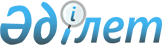 О внесении изменений в решение маслихата района Бәйтерек от 21 декабря 2023 года № 10-15 "О бюджете Мичуринского сельского округа района Бәйтерек на 2024-2026 годы"Решение маслихата района Бәйтерек Западно-Казахстанской области от 5 марта 2024 года № 12-15
      Маслихат района Бәйтерек РЕШИЛ:
      1. Внести в решение маслихата района Бәйтерек от 21 декабря 2023 года № 10-15 "О бюджете Мичуринского сельского округа района Бәйтерек на 2024-2026 годы" следующие изменения:
      пункт 1 изложить в следующей редакции:
      "1. Утвердить бюджет Мичуринского сельского округа на 2024-2026 годы согласно приложениям 1, 2 и 3 соответственно, в том числе на 2024 год в следующих объемах:
      1) доходы – 132 241 тысяча тенге:
      налоговые поступления – 131 536 тысяч тенге;
      неналоговые поступления – 705 тысяч тенге;
      поступления от продажи основного капитала – 0 тенге;
      поступления трансфертов – 0 тенге;
      2) затраты – 197 785 тысяч тенге;
      3) чистое бюджетное кредитование – 0 тенге:
      бюджетные кредиты – 0 тенге;
      погашение бюджетных кредитов – 0 тенге;
      4) сальдо по операциям с финансовыми активами – 0 тенге:
      приобретение финансовых активов – 0 тенге;
      поступления от продажи финансовых активов государства – 0 тенге;
      5) дефицит (профицит) бюджета – - 65 544 тысячи тенге;
      6) финансирование дефицита (использование профицита) бюджета – 65 544 тысячи тенге:
      поступления займов – 0 тенге;
      погашение займов – 0 тенге;
      используемые остатки бюджетных средств – 65 544 тысячи тенге.";
      приложение 1 к указанному решению изложить в новой редакции согласно приложению к настоящему решению.
      2. Настоящее решение вводится в действие с 1 января 2024 года. Бюджет Мичуринского сельского округа на 2024 год
      тысяч тенге
					© 2012. РГП на ПХВ «Институт законодательства и правовой информации Республики Казахстан» Министерства юстиции Республики Казахстан
				
      Председатель маслихата

Н. Хайруллин
Приложение к решению
маслихата района Бәйтерек
от 5 марта 2024 года № 12-15Приложение 1 к решению
маслихата района Бәйтерек
от 21 декабря 2023 года № 10-15
Категория
Категория
Категория
Категория
Категория
Категория
Сумма
Класс
Класс
Класс
Класс
Класс
Сумма
Подкласс
Подкласс
Подкласс
Подкласс
Сумма
Специфика
Специфика
Специфика
Сумма
Наименование
Сумма
1) Доходы
132 241
1
Налоговые поступления
131 536
01
Подоходный налог
81 240
2
Индивидуальный подоходный налог
81 240
04
Hалоги на собственность
49 706
1
Hалоги на имущество
3 163
3
Земельный налог
1 300
4
Hалог на транспортные средства
44 398
5
Единый земельный налог
845
05
Внутренние налоги на товары, работы и услуги
590
3
Поступления за использование природных и других ресурсов
216
4
Сборы за ведение предпринимательской и профессиональной деятельности
374
2
Неналоговые поступления
705
01
Доходы от государственной собственности
705
5
Доходы от аренды имущества, находящегося в государственной собственности
705
3
Поступления от продажи основного капитала
0
4
Поступления трансфертов
0
02
Трансферты из вышестоящих органов государственного управления
0
3
Трансферты из районного (города областного значения) бюджета
0
Функциональная группа
Функциональная группа
Функциональная группа
Функциональная группа
Функциональная группа
Функциональная группа
Сумма
Функциональная подгруппа
Функциональная подгруппа
Функциональная подгруппа
Функциональная подгруппа
Функциональная подгруппа
Сумма
Администратор бюджетных программ
Администратор бюджетных программ
Администратор бюджетных программ
Администратор бюджетных программ
Сумма
Программа
Программа
Программа
Сумма
Подпрограмма
Подпрограмма
Сумма
Наименование
Сумма
2) Затраты
197 785 
01
Государственные услуги общего характера
50 055
1
Представительные, исполнительные и другие органы, выполняющие общие функции государственного управления
50 055
124
Аппарат акима города районного значения, села, поселка, сельского округа
50 055
001
Услуги по обеспечению деятельности акима города районного значения, села, поселка, сельского округа
50 055
07
Жилищно-коммунальное хозяйство
131 063
3
Благоустройство населенных пунктов
131 063
124
Аппарат акима города районного значения, села, поселка, сельского округа
131 063
008
Освещение улиц в населенных пунктах
39 792
009
Обеспечение санитарии населенных пунктов
5 000
011
Благоустройство и озеленение населенных пунктов
86 271
12
Транспорт и коммуникации
16 667
1
Автомобильный транспорт
16 667
124
Аппарат акима города районного значения, села, поселка, сельского округа
16 667
013
Обеспечение функционирования автомобильных дорог в городах районного значения, селах, поселках, сельских округах
16 667
3) Чистое бюджетное кредитование
0
Бюджетные кредиты
0
Категория 
Категория 
Категория 
Категория 
Категория 
Категория 
Сумма
Класс 
Класс 
Класс 
Класс 
Класс 
Сумма
Подкласс
Подкласс
Подкласс
Подкласс
Сумма
Специфика
Специфика
Специфика
Сумма
Наименование
Сумма
5
Погашение бюджетных кредитов 
0
01
Погашение бюджетных кредитов
0
1
Погашение бюджетных кредитов, выданных из государственного бюджета
0
Функциональная группа
Функциональная группа
Функциональная группа
Функциональная группа
Функциональная группа
Функциональная группа
Сумма
Функциональная подгруппа
Функциональная подгруппа
Функциональная подгруппа
Функциональная подгруппа
Функциональная подгруппа
Сумма
Администратор бюджетных программ
Администратор бюджетных программ
Администратор бюджетных программ
Администратор бюджетных программ
Сумма
Программа
Программа
Программа
Сумма
Подпрограмма
Подпрограмма
Сумма
Наименование
Сумма
4) Сальдо по операциям с финансовыми активами
0
Приобретение финансовых активов
0
Категория 
Категория 
Категория 
Категория 
Категория 
Категория 
Сумма
Класс
Класс
Класс
Класс
Класс
Сумма
Подкласс
Подкласс
Подкласс
Подкласс
Сумма
Специфика
Специфика
Специфика
Сумма
Наименование
Сумма
6
Поступления от продажи финансовых активов государства
0
01
Поступления от продажи финансовых активов государства
0
1
Поступление от продажи финансовых активов внутри страны
0
5) Дефицит (профицит) бюджета
- 65 544
6) Финансирование дефицита (использование профицита) бюджета
65 544
7
Поступление займов
0
01
Внутренние государственные займы
0
2
Договоры займа
0
Функциональная группа
Функциональная группа
Функциональная группа
Функциональная группа
Функциональная группа
Функциональная группа
Сумма
Функциональная подгруппа
Функциональная подгруппа
Функциональная подгруппа
Функциональная подгруппа
Функциональная подгруппа
Сумма
Администратор бюджетных программ
Администратор бюджетных программ
Администратор бюджетных программ
Администратор бюджетных программ
Сумма
Программа
Программа
Программа
Программа
Сумма
Подпрограмма
Подпрограмма
Подпрограмма
Сумма
Наименование
Сумма
16
Погашение займов 
0
Категория
Категория
Категория
Категория
Категория
Категория
Сумма
Класс
Класс
Класс
Класс
Класс
Сумма
Подкласс
Подкласс
Подкласс
Подкласс
Сумма
Специфика
Специфика
Специфика
Сумма
Наименование 
Сумма
8
Используемые остатки бюджетных средств
65 544
01
Остатки бюджетных средств
65 544
1
Свободные остатки бюджетных средств
65 544